NEDDERMEYER – GRUNDSCHULE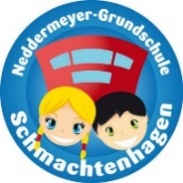 Oranienburg OT Schmachtenhagen in Trägerschaft der Stadt OranienburgSchmachtenhagener Dorfstr. 33 B, 16515 Oranienburg OT Schmachtenhagen  ☎ 03301 – 52 92 12  ☎ Fax 03301- 70 49 2714.April 2021Sehr geehrte Eltern,ab dem kommenden Montag gilt für alle öffentlichen und freien Schulen im Land Brandenburg ein Testkonzept, welches neben den schon geltenden Maßnahmen (standortspezifisches Hygienekonzept; Verpflichtung zum Tragen von medizinischen Masken bzw. für Kinder Alltagsmasken während der Schulzeit/ Pausen; Lüftungskonzept; Wechselunterricht und damit größtmöglicher Abstand; Impfung von Lehrkräften…) zur Eindämmung der SARS-CoV-2 Pandemie beitragen soll.Den ausführlichen Elternbrief der Ministerin Ernst dazu haben wir Ihnen auf die Homepage der Schule gestellt.Weitere Informationen zu Fragen rund um die Selbsttests, sowie Formulare finden Sie ebenfalls auf dieser Seite.Ab Montag, den 19.April 2021 findet verpflichtender Präsenzunterricht nach dem derzeitigen Wechselmodell an der Schule statt.Voraussetzung zum Betreten der Schule durch alle Personen ist ein Nachweis über ein tagesaktuelles negatives Testergebnis zu einer Infektion mit dem SARS-CoV-2-Virus, welcher jeweils am Montag und am Mittwoch jeder Präsenzwoche vorgelegt werden muss.Die Durchführung und das Testergebnis müssen im mitgegebenen Formular durch die Eltern bestätigt werden und werden vor Betreten der Schule kontrolliert.Ein Test kann in einem Testzentrum, in einer Arztpraxis oder durch einen Selbsttest erfolgen.Die Aushändigung von zwei Selbsttests für die Durchführung zu Hause erfolgt jeweils am Freitag für die folgende Präsenzwoche bzw. für die Notbetreuung.Für Distanzlernwochen werden keine Tests ausgegeben. Sollte kein aktuell bestätigter Test vorliegen, werden Sie von uns telefonisch informiert. Ihr Kind kann nicht am Unterricht teilnehmen und muss auf Ihr Eintreffen im Isolierraum warten.Entweder bringen Sie dann den vergessenen Testnachweis oder holen den Test nach.Sollte durch Sie als Eltern keine Testung gewünscht sein bzw. eine Infektion durch ein ärztliches Attest nicht ausgeschlossen werden können, kann Ihr Kind nicht am Präsenzunterricht in der Schule teilnehmen. Dies wird dokumentiert, jedoch nicht auf dem Zeugnis vermerkt. Lernaufgaben müssen ausschließlich im Distanzlernen bearbeitet werden. Schüler, die typische COVID-19 Krankheitssymptome aufweisen werden nicht in die Schule geschickt. Dasselbe gilt beim Auftreten von COVID-19 im direkten familiären Umfeld.Wir hoffen, dass wir alle es gemeinsam durch diese erneuten Maßnahmen schaffen, die Pandemie einzudämmen und danken Ihnen für Ihre Bereitschaft, uns dabei zu unterstützen.Schulleitung und Lehrkräfte Ihrer Neddermeyer-Grundschule Schmachtenhagen